中采建培教育技术院文件中采建培〔2023〕2 号关于举办新版《国有企业采购操作规范》《国有企业服务采购操作规范》解读、国企招标采购合规管理及全流程实务高级专题研修班的通知各有关单位：国有企业的采购管理是企业价值链管理的核心环节,是企业盈利能 力提升和核心竞争力形成的有力抓手。近年来,在国务院国资委的推动下,我国国有企业招标采购制度不断健全,内控体系日益完善,采购管控从分散型、粗放式向集约化、精益化加速转变，有力促进了企业规范运营和降本增效。2023年5月，中国物流与采购联合会发布了《国有企业采购操作规范》( 2023 年修订版)，将于近日实施。 《国有企业采购操作规范》与《国有企业服务采购操作规范》与其他招标采购法律规范一起构筑了国有企业采购的标准体系。在新形势下，国有企业如何做好采购的风险防控，做好招标采购合规 管理，如何规范招标采购全流程业务？为帮助国有企业采购人员学习新版 《国有企业采购操作规范》《国有企业服务采购操作规范》 ，掌握国有企业招标采购的最新政策法规要求，中采建培教育技术院邀请规范起草组专家，理论联系实际授课，通过案例系统解读规范要求，梳理招标采购过程中的重点和难点问题，为各单位答疑解惑。请各单位积极组织相关人员参加。一、 培训对象国有企业从事投资决策、招标采购、物资采购、供应链管理、基建、 纪检监察、财务审计、法律等部门相关负责人；各地招投标监督管理部门、公共资源交易中心管理部门； 招标代理人员、评审中心；业主单位从事合 同管理、项目管理等相关部门人员；设计院、市场开发等相关部门负责人、中高等院校、医院及科研机构。二、授课专家新版《国有企业采购操作规范》《国有企业服务采购操作规范》 编 写组主要成员，具有丰富经验的国有企业招标采购实战专家。三、培训时间和地点2023年06月14日-06月18日  地点:乌鲁木齐市(14日全天报到)2023年07月07日-07月11日  地点:青岛市（07日全天报到）2023年07月28日-08月01日  地点:西宁市（28日全天报到）2023年08月11日-08月15日  地点:长春市（11日全天报到）2023年08月25日-08月29日  地点:昆明市（25日全天报到）2023年09月08日-09月12日  地点:西安市（08日全天报到）2023年09月22日-09月26日  地点:长沙市（22日全天报到）四、收费标准标准：3600 元/人(含培训、资料课件、场地、午餐、茶歇、专家费等费用)电子结业证书，住宿会务组统一安排 ，费用自理。五、 报名联系人报名负责人：聂红军 主任18211071700（微信）   电  话：13141289128       邮    箱：zqgphwz@126.com  qq咨询：3177524020        网    址：http://www.zqgpchina.cn附件1.相关内容附件2.报名表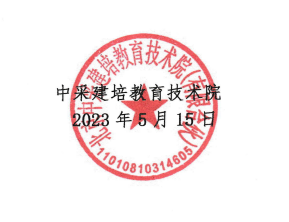 附件 1：培训大纲一、国有企业招标采购法律适用(一)招标采购大事记；(二)国有企业招标采购方式概述；(三)国有企业招标采购合规管理概述；( 四)国有企业招标采购法律适用。二、国有企业招标方式实务(《国有企业采购操作规范》招标部分解 读)(一)招标投标制度概述1.招标投标法律规范2.强制招标制度3.国有企业采购操作规范(T/CFLP 0016—2023)(二)招标采购准备 1.采购需求准备    2.寻源             3.制定采购策略    4.确定采购需求    5.确定采购实施计划 6.采购方案策划(三)采购组织模式           1.集中采购与分散采购         2.框架协议程序与一般采购程序(四)招标1.招标文件的编写2. 以不合理的条件限制或者排斥潜在投标人的判定3.“资格、技术、 商务条件与招标项目的具体特点和实际需要相适应 或者与合同履行相关性”的标准4.资格预审5.招标文件的澄清和修改6.踏勘现场与招标答疑(五)投标1.投标人与投标资格2.投标文件(六) 开标、评标与定标1.开标与开标异议2.评标委员会3.资格审查4.符合性审查5.澄清 、说明与补正程序6.异常低价审查程序7.否决投标(投标无效)的法定情形和约定情形8.否决全部投标的规则9.评审争议解决10.评标报告与中标候选人11. 中标候选人公示12.确定中标人规则 (评定分离制度探索)(七)中标与合同  1. 中标通知书2.履约能力审查   3.招标合同的签订4.合同的履行与验收三、国有企业非招标采购实务(《国有企业采购操作规范》非招标方 式部分解读)(一) 概述1.国有企业非招标采购方式的法律适用2.《国有企业采购操作规范》和《国有企业服务采购操作规范》的适 用效力3.国有企业采购方式选用指南4.政府采购中的非招标采购方式(二) 询比采购 1.询价采购(1) 适用条件(2)实施要求和具体程序2. 比选采购(1) 适用条件(2)实施要求和具体程序(三) 谈判采购 1.合作谈判(1)适用条件(2)实施要求和具体程序 2.竞争谈判(1) 适用条件(2)实施要求和具体程序(五) 直采购1.单源直接采购(1) 适用条件(2)实施要求和具体程序 2.多源直接采购(1) 适用条件(2)实施要求和具体程序(六) 中国招标投标协会《非招标方式采购代理服务规范》中采购方式额讲解1.谈判采购2.询比采购3.竞价采购4.直接采购四、国有企业招标采购争议处理(一) 异议及异议答复(二)投诉及处理招标采购合规管理与监督审计应对策略 1.合规管理的内涵与实务要点；2.国企采购常见合规风险3.国企采购合规管理的举措4.招标采购审计的依据与审计方案编制要点；5.审计方式、审计流程及重点关注的热点、重点问题解析；  6.纪检监察部门在资审、 开评标、投诉处理等环节关注重点； 7.招投标采购活动常见违法行为及监督依据。六、《国有企业服务采购操作规范》解读(一)主要体例结构；(二) 七大主要亮点；(三)法律地位；(四)服务的定义、特点及分类； 1.什么是服务？ 2.服务有哪些特点、特性 ？       3.国有企业服务采购的分类(五)国有企业如何采购服务项目？ 1.采购策划；2.确定采购需求；3.编制采购方案；4.采购方案审批；(六)服务采购的组织和实施；1.确定采购组织形式；2.确定采购方式；3.确定评审办法和评审因素；4.确定合同计价方式；5.采购文件的编制和审批；6.实施服务采购；(七)服务采购合同的签订和履行；(八) 异议投诉处理和采购监督；1.异议的提出；2.如何答复异议？3.如何协助处理投诉和应对采购监督；(九)如何评价服务采购项目？1.采购部门 自评；2.服务对象评价；3.第三方机构评价。附件 2：《国有企业采购操作规范》《国有企业服务采购操作规范》解读，国企招标采购合规管理及全流程实务高级专题研修班报名表1.此表可复制，*部分为必填项，汇总名单后发送至会务组；2.因文件页数和格式需要，内容未按照公文格式排版，敬请谅解。3.报名负责人：聂红军 主任18211071700（微信）   电  话：13141289128        邮    箱：zqgphwz@126.com  qq咨询：3177524020        网    址：http://www.zqgpchina.cn*(开票单位)邮  编邮  编通讯地址*联 系 人E-mailE-mailE-mailE-mailE-mail电    话传  真传  真传  真传  真传  真*姓    名性 别部  门职  务手 机手 机手 机手 机手 机E-mailE-mail*是否住宿□是     □否□是     □否*住宿要求□ (单住需另补床位费) □合住□ (单住需另补床位费) □合住□ (单住需另补床位费) □合住□ (单住需另补床位费) □合住□ (单住需另补床位费) □合住□ (单住需另补床位费) □合住□ (单住需另补床位费) □合住*参会地点*付款方式□通过银行  □微信或支付宝□通过银行  □微信或支付宝□通过银行  □微信或支付宝□通过银行  □微信或支付宝金额*开票信息□增值税专用发票         □增值税普票□增值税专用发票         □增值税普票□增值税专用发票         □增值税普票□增值税专用发票         □增值税普票□增值税专用发票         □增值税普票□增值税专用发票         □增值税普票□增值税专用发票         □增值税普票□增值税专用发票         □增值税普票□增值税专用发票         □增值税普票□增值税专用发票         □增值税普票开票信息收款账户单位名称：北京中恒研训教育咨询中心开户行：中国工商银行股份有限公司北京永定路支行账    号：0200  0049  0920  0205  138 (行号：1021 0000 0499)单位名称：北京中恒研训教育咨询中心开户行：中国工商银行股份有限公司北京永定路支行账    号：0200  0049  0920  0205  138 (行号：1021 0000 0499)单位名称：北京中恒研训教育咨询中心开户行：中国工商银行股份有限公司北京永定路支行账    号：0200  0049  0920  0205  138 (行号：1021 0000 0499)单位名称：北京中恒研训教育咨询中心开户行：中国工商银行股份有限公司北京永定路支行账    号：0200  0049  0920  0205  138 (行号：1021 0000 0499)单位名称：北京中恒研训教育咨询中心开户行：中国工商银行股份有限公司北京永定路支行账    号：0200  0049  0920  0205  138 (行号：1021 0000 0499)单位名称：北京中恒研训教育咨询中心开户行：中国工商银行股份有限公司北京永定路支行账    号：0200  0049  0920  0205  138 (行号：1021 0000 0499)单位名称：北京中恒研训教育咨询中心开户行：中国工商银行股份有限公司北京永定路支行账    号：0200  0049  0920  0205  138 (行号：1021 0000 0499)单位名称：北京中恒研训教育咨询中心开户行：中国工商银行股份有限公司北京永定路支行账    号：0200  0049  0920  0205  138 (行号：1021 0000 0499)单位名称：北京中恒研训教育咨询中心开户行：中国工商银行股份有限公司北京永定路支行账    号：0200  0049  0920  0205  138 (行号：1021 0000 0499)单位名称：北京中恒研训教育咨询中心开户行：中国工商银行股份有限公司北京永定路支行账    号：0200  0049  0920  0205  138 (行号：1021 0000 0499)备注请将参会回执回传或 E-mail 至会务组，在报名 3日内将培训费通过银行或邮局等方式付款，会务组确认到款后即发《参会凭证》，其中将详细注 明报到时间、地点、 等具体安排事项。请将参会回执回传或 E-mail 至会务组，在报名 3日内将培训费通过银行或邮局等方式付款，会务组确认到款后即发《参会凭证》，其中将详细注 明报到时间、地点、 等具体安排事项。请将参会回执回传或 E-mail 至会务组，在报名 3日内将培训费通过银行或邮局等方式付款，会务组确认到款后即发《参会凭证》，其中将详细注 明报到时间、地点、 等具体安排事项。请将参会回执回传或 E-mail 至会务组，在报名 3日内将培训费通过银行或邮局等方式付款，会务组确认到款后即发《参会凭证》，其中将详细注 明报到时间、地点、 等具体安排事项。请将参会回执回传或 E-mail 至会务组，在报名 3日内将培训费通过银行或邮局等方式付款，会务组确认到款后即发《参会凭证》，其中将详细注 明报到时间、地点、 等具体安排事项。请将参会回执回传或 E-mail 至会务组，在报名 3日内将培训费通过银行或邮局等方式付款，会务组确认到款后即发《参会凭证》，其中将详细注 明报到时间、地点、 等具体安排事项。2023 年 月 日2023 年 月 日2023 年 月 日2023 年 月 日